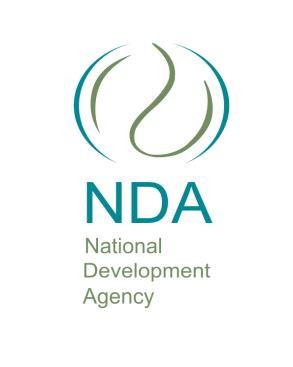 POSITION DESCRIPTIONPOSITION DESCRIPTIONPosition TitleCompany SecretaryPurposeThis position is responsible for the efficient administration of a Board, particularly with regard to ensuring compliance with statutory and regulatory requirements and for ensuring that decisions of the NDA board of directors are implemented.DepartmentOffice of the Chief Executive OfficerReports ToChief Executive OfficerPeromnes Grade5Number of Direct Reports1. Administrative AssistantPOSITION REQUIREMENTSPOSITION REQUIREMENTSMinimum QualificationAn LLB qualification or equivalent qualificationCompany Secretarial Certificate will be an added advantageEssential ExperienceA minimum of 5 years’ relevant experience within a public entity or corporate entitySound Corporate Governance, Compliance, Legislative Framework environment experience.Sound knowledge and experience of legal and regulatory requirements affecting public entities, corporate     governance instruments and guidelines (e.g. PFMA, National Treasury regulations & prescripts, KING Reports)Understanding of system/ process/procedures for documentationCompetenciesUnderstanding of various legislation regulating public entities and NDA in particular.Knowledge of company secretarial duties and responsibilities, especially for public entitiesManagement of  system/process/procedures for documentation of board documents and business processesKnowledge of leadership and management principles required for Company SecretariesKnowledge of socio, political and economic issues facing South AfricaDevelopment and analysis of strategy, systems, processes and tools.Knowledge of Financial and risk managementSkills & AbilitiesMultitasking skills – managing a number of tasks on your desk at any one timeOrganisational knowledge - understand the business and the context of the organisation, including legislation, frameworks, policies and processes.Planning skills - being ahead of the game, with plans in place at all times.An eye for detail – must have command of the detail - ensuring the work of the board is executed correctly, without mistakes or omissions.Effective communication skills - must possess discretion, diplomacy, tact, emotional intelligence and good negotiation skills both orally and in written form.Sound judgement - ability to assess and make sound judgements, in circumstances involving conflicting issues. Diligent governance - helping the board in building strong governance practices in their duties helping on insights from their risk, compliance and facilitating more purpose-driven leadership.Strategic Resource Management & Leadership – prudent management of Board resources Ability to interpret international and local conditions and trendsAbility to work under pressure Personal AttributesGood interpersonal relationsAbility to work under pressureInnovative and creativeIndependent thinkerAbility to work in a team and independentlyCultural sensitivityAdaptabilityPolitical sensitivityCost consciousnessHonesty and IntegrityAIN AREAS OF RESPONSIBILITYProvide strategic advisory services in relation to secretariat services to the Board and Executive ManagementAdvise the Board on good corporate governance and also collectively and individually adivise the board of their legal rights and obligations in relations to matters of their responsibilities and law (NDA Act as amended, PFMA, etc), Draft and Prepare, collate and distribute Board and Committee charters and work plansResponsible for the logistics (e.g travelling etc) for the meetings of Board and its CommitteesResponsible for the preparation draft meeting agendas, taking of minutes, circulation of draft minutes, resolutions and action list of minutesCustodian and archiving, include safety of Board minutes & resolutions, including actions taken on resolutionResponsible for the processing of Board Fees and other associated matters relating to resources of the BoardMaintain the Agency’s statutory registers including minute books, Board registers, registers of disclosures of conflict of interests, etcPrepare reports to Board and its Committees and any other forum in relation to any subject matter required of CompanyKEY RESPONSIBILITIES AREAS & OUTCOMESKEY RESPONSIBILITIES AREAS & OUTCOMESLeadershipParticipate with the EXCO team in developing a vision and strategic plan to guide the organisationIdentify, assess and inform EXCO team of internal and external corporate governanceissues that affect the organisationOperations Planning and ManagementDevelop and implement operational plans for the Company Secretariat and ensure that unit goals and objectives work towards the strategic direction of the organisationOversee the efficient and effective day-to-day operation of the Company SecretariatCoordinate the production of the NDA’s Annual ReportDevelop and monitor corporate governance compliance checklist for the NDAEnsure NDA compliance with all statutory and regulatory requirementsCompile, update and manage comprehensive policy registerDevelop and distribute Delegations of Authority providing advice regarding its contentCompany Secretariat functionsMonitor all legislative, regulatory and corporate governance developments that might affect the NDA’s operations, and ensure that the Board is fully briefed on theseEnsure the publication and maintenance of standard protocol document for Board management and related processesManage Portfolio Committee mattersDevelop and ensure maintenance of the Board and Committee’s charters and terms of referenceEnsure the smooth running of the Board’s and Board Committees’ activities including the following: co-ordination of meetings, assisting the CEO with the preparation of agendas, papers and reports, attending meetings and ensuring minutes are written, ensuring follow-up on outstanding matters; advising on Board procedures and ensuring that the Board follows themProvide support and advice on all matters required by the BoardMonitor that proper procedures are followed during the appointment of Board members by the Minister (DSD)Develop and implement a Board and Board Committee induction training programme, andmanage the induction of new Board members into the organisationEstablish training requirements for new Board appointees and implement appropriate orientation and training for the Board as requiredOversee the payment of Board member fees through the production of a payment schedule for HREnsure communication of Board decisions and monitor progress in so far as reporting to staff and managementCo-ordinate Annual performance evaluation of the CEO, and annual evaluation of Board and Board Committee membersFinancial Planning, Management and AdministrationAssist in the preparation of a comprehensive budget for the Governance UnitAdminister the funds of the department according to the approved budget and prepare and submit monthly management accounting reportsMonitor budget expenditure and take corrective action when necessaryReportingProvide regular feedback to EXCO and Board (and its committee/s relevant to the work of the Department) with regards to the operations of the DepartmentPrepare and submit statistical/statutory reports as appropriate to the BoardSubmit monthly performance reports to the CEO’s OfficeCollate annual performance report for the NDA to the Board and DSD on behalf of the CEO, as appropriateMonitor and present Quarterly Review Reports and Analysis against the performance plan and in relation to the work of the DepartmentKEY RELATIONSHIP INTERFACESKEY RELATIONSHIP INTERFACESInternal Relationships - other than reporting lines (manager and subordinates). *External Relationships (With Local/Provincial structures and other key parties, specify)NDA BoardBoard CommitteesNDA EXCOAll Business UnitsDepartment of Social Development – NationalMinister’s OfficeNational TreasuryAuditor GeneralGovernment Departments and AgenciesSigned by:(Job Holder)Authorised by:Date:Date: